23.08.2017  № 1984О внесении изменений в постановление администрации города Чебоксары 
от 29.04.2016 № 1039В соответствии с Федеральным законом от 06.10.2003 № 131-ФЗ 
«Об общих принципах организации местного самоуправления в Российской Федерации», Бюджетным кодексом Российской Федерации, решением Чебоксарского городского Собрания депутатов от 22.12.2016 № 587 
«О внесении изменений в бюджет муниципального образования города Чебоксары – столицы Чувашской Республики на 2016 год, утвержденный решением Чебоксарского городского Собрания депутатов от 24.12.2015 
№ 110», решением Чебоксарского городского Собрания депутатов 
от 28.03.2017 № 675 «О внесении изменений в бюджет муниципального образования города Чебоксары – столицы Чувашской Республики на 2017 год и на плановый период 2018 и 2019 годов, утвержденный решением Чебоксарского городского Собрания депутатов от 22.12.2016 № 586» и в целях освоения средств, выделенных из бюджета города Чебоксары на реализацию муниципальной программы «Содействие занятости населения» на 2016–2020 годы» администрация города Чебоксары п о с т а н о в л я е т:1. Внести в постановление администрации города Чебоксары 
от 29.04.2016 № 1039 «Об утверждении муниципальной программы города Чебоксары «Содействие занятости населения» на 2016 – 2020 годы» следующие изменения:1.1. В наименовании и пункте 1 слова «на 2016 – 2020 годы» исключить.1.2. В муниципальной программе города Чебоксары «Содействие занятости населения в городе Чебоксары» на 2016 – 2020 годы» (далее – муниципальная программа):1.2.1. В наименовании слова «в городе Чебоксары на 2016 – 2020 годы» исключить.1.2.2. В паспорте муниципальной программы:1) в позиции «Подпрограммы муниципальной программы» слова «на 2016 – 2020 годы» исключить;2) позицию «Целевые индикаторы и показатели муниципальной программы» изложить в следующей редакции:«Достижение к 2021 году следующих показателей:снижение не менее чем на 0,3 человека количества пострадавших на производстве в расчете на 1 тыс. работающих;снижение не менее чем на 0,40 человека количества больных с впервые выявленными профессиональными заболеваниями в расчете на 10 тыс. работающих;снижение количества дней временной нетрудоспособности в связи с несчастным случаем на производстве в расчете на одного пострадавшего до 71 единицы;снижение удельного веса работников, занятых во вредных и (или) опасных условиях труда, в общей численности работников до 23,9 процента»;3) позицию «Объемы финансирования муниципальной программы с разбивкой по годам ее реализации» изложить в следующей редакции:«Прогнозируемые объемы финансирования мероприятий муниципальной программы в 2016 – 2020 годах составляют 4 809,32 тысяч рублей, в том числе:в . – 840,67 тысяч рублей;в . – 493,6 тысяч рублей;в . – 527,7 тысяч рублей;в . – 490,1 тысяч рублей;в . – 2 457,25 тысяч рублей;из них средства:бюджета Чувашской Республики – 1 539,0 тысяч рублей, в том числе:в  2016 году – 298,5 тысяч рублей;в  2017 году – 298,5 тысяч рублей;в  2018 году – 298,5 тысяч рублей;в  2019 году – 298,5 тысяч рублей;в  2020 году – 345,0 тысяч рублей;бюджета города Чебоксары – 3 040,02 тысяч рублей, в том числе:в  2016 году – 505,77 тысяч рублей;в  2017 году – 150,0 тысяч рублей;в  2018 году – 150,0 тысяч рублей;в  2019 году – 150,0 тысяч рублей;в  2020 году – 2 084,25 тысяч рублей;внебюджетных источников – 230,3 тысяч рублей, в том числе:в 2016 г. – 36,4 тысяч рублей;в . – 45,1 тысяч рублей;в . – 79,2 тысяч рублей;в . – 41,6 тысяч рублей;в . – 28,0 тысяч рублей.Объемы финансирования муниципальной программы уточняются при формировании бюджета города Чебоксары на очередной финансовый год и плановый период».1.2.3. В разделе I:1) в абзаце первом слова «в городе Чебоксары на 2016 – 2020 годы» исключить;2) в абзаце шестнадцатом слова «на 2016 – 2020 годы» исключить. 1.2.4. Раздел IV изложить в следующей редакции:«IV. Обоснование объема финансовых ресурсов, необходимых для реализации мероприятий муниципальной программыРасходы муниципальной программы формируются за счет средств бюджета Чувашской Республики, бюджета города Чебоксары и средств внебюджетных источников.Общий прогнозный объем финансирования мероприятий муниципальной программы в 2016 – 2020 годах составляет 4 809,32 тысяч рублей, в том числе:в . – 840,67 тысяч рублей;в . – 493,6 тысяч рублей;в . – 527,7 тысяч рублей;в . – 490,1 тысяч рублей;в . – 2 457,25 тысяч рублей;из них средства:бюджета Чувашской Республики – 1 539,0 тысяч рублей, в том числе:в  2016 году – 298,5 тысяч рублей;в  2017 году – 298,5 тысяч рублей;в  2018 году – 298,5 тысяч рублей;в  2019 году – 298,5 тысяч рублей;в  2020 году – 345,0 тысяч рублей;бюджета города Чебоксары – 3 040,02 тысяч рублей, в том числе:в  2016 году – 505,77 тысяч рублей;в  2017 году – 150,0 тысяч рублей;в  2018 году – 150,0 тысяч рублей;в  2019 году – 150,0 тысяч рублей;в  2020 году – 2 084,25 тысяч рублей;внебюджетных источников – 230,3 тысяч рублей, в том числе:в 2016 г. – 36,4 тысяч рублей;в . – 45,1 тысяч рублей;в . – 79,2 тысяч рублей;в . – 41,6 тысяч рублей;в . – 28,0 тысяч рублей.Сведения о финансовом обеспечении муниципальной программы, Подпрограмм, основных мероприятий муниципальной программы по годам ее реализации представлены в приложении № 2.Объемы финансирования муниципальной программы уточняются при формировании бюджета города Чебоксары на очередной финансовый год и плановый период.».1.2.5. Приложение № 1 к муниципальной программе изложить в новой редакции согласно приложению № 1 к настоящему постановлению.1.2.6. Приложение № 2 к муниципальной программе изложить в новой редакции согласно приложению № 2 к настоящему постановлению.1.2.7. В приложении № 3 к муниципальной программе:1) в нумерационном заголовке, наименовании подпрограммы города Чебоксары «Улучшение условий и охраны труда в городе Чебоксары» (далее – Подпрограмма) слова «на 2016 – 2020 годы» исключить;2) в паспорте Подпрограммы:позицию «Целевые индикаторы и показатели муниципальной программы» изложить в следующей редакции:«Достижение к 2021 году следующих показателей:увеличение до 98% доли рабочих мест, на которых проведена специальная оценка условий труда, в общем количестве рабочих мест;снижение показателя численности работников, занятых во вредных и (или) опасных условиях труда, от общей численности работников до 39 300 человек;увеличение на 2,40 процента доли обученных по охране труда в расчете на 100 работающих»;позицию «Объемы финансирования Подпрограммы с разбивкой по годам ее реализации» изложить в следующей редакции:«Прогнозируемые объемы финансирования мероприятий Подпрограммы в 2016–2020 годов» составляют 4 809,32 тысяч рублей, в том числе:в . – 840,67 тысяч рублей;в . – 493,6 тысяч рублей;в . – 527,7 тысяч рублей;в . – 490,1 тысяч рублей;в . – 2 457,25 тысяч рублей;из них средства:бюджета Чувашской Республики – 1 539,0 тысяч рублей, в том числе:в  2016 году – 298,5 тысяч рублей;в  2017 году – 298,5 тысяч рублей;в  2018 году – 298,5 тысяч рублей;в  2019 году – 298,5 тысяч рублей;в  2020 году – 345,0 тысяч рублей;бюджета города Чебоксары – 3 040,02 тысяч рублей, в том числе:в  2016 году – 505,77 тысяч рублей;в  2017 году – 150,0 тысяч рублей;в  2018 году – 150,0 тысяч рублей;в  2019 году – 150,0 тысяч рублей;в  2020 году – 2 084,25 тысяч рублей;внебюджетных источников – 230,3 тысяч рублей, в том числе:в 2016 г. – 36,4 тысяч рублей;в . – 45,1 тысяч рублей;в . – 79,2 тысяч рублей;в . – 41,6 тысяч рублей;в . – 28,0 тысяч рублей.Объемы финансирования Подпрограммы уточняются при формировании бюджета города Чебоксары на очередной финансовый год и плановый период»;3) раздел IV Подпрограммы изложить в следующей редакции:«IV. Обоснование объема финансовых ресурсов, необходимых для реализации ПодпрограммыРасходы Подпрограммы формируются за счет средств бюджета Чувашской Республики, бюджета города Чебоксары и средств внебюджетных источников.Общий объем финансового обеспечения на реализацию мероприятий Подпрограммы в 2016 – 2020 годах из средств всех источников финансирования составляет 4 809,32 тысяч рублей, в том числе:в . – 840,67 тысяч рублей;в . – 493,6 тысяч рублей;в . – 527,7 тысяч рублей;в . – 490,1 тысяч рублей;в . – 2 457,25 тысяч рублей;из них средства:бюджета Чувашской Республики – 1 539,0 тысяч рублей, в том числе:в  2016 году – 298,5 тысяч рублей;в  2017 году – 298,5 тысяч рублей;в  2018 году – 298,5 тысяч рублей;в  2019 году – 298,5 тысяч рублей;в  2020 году – 345,0 тысяч рублей;бюджета города Чебоксары – 3 040,02 тысяч рублей, в том числе:в  2016 году – 505,77 тысяч рублей;в  2017 году – 150,0 тысяч рублей;в  2018 году – 150,0 тысяч рублей;в  2019 году – 150,0 тысяч рублей;в  2020 году – 2 084,25 тысяч рублей;внебюджетных источников – 230,3 тысяч рублей, в том числе:в 2016 г. – 36,4 тысяч рублей;в . – 45,1 тысяч рублей;в . – 79,2 тысяч рублей;в . – 41,6 тысяч рублей;в . – 28,0 тысяч рублей.Объемы финансирования Подпрограммы уточняются при формировании бюджета города Чебоксары на очередной финансовый год и плановый период.Сведения о финансовом обеспечении Подпрограммы, основных мероприятий и мероприятий Подпрограммы по годам ее реализации представлены в приложении № 2»;4) приложение № 1 к Подпрограмме изложить в новой редакции согласно приложению № 3 к настоящему постановлению;5) приложение № 2 к Подпрограмме изложить в новой редакции согласно приложению № 4 к настоящему постановлению.2. Управлению по связям со СМИ и молодежной политики администрации города Чебоксары опубликовать настоящее постановление в средствах массовой информации.3. Настоящее постановление вступает в силу со дня его официального опубликования.4. Контроль за исполнением настоящего постановления возложить на заместителя главы администрации – руководителя аппарата 
А.Ю. Маклыгина.Глава администрации города Чебоксары	А.О. ЛадыковПриложение № 1к постановлению администрациигорода Чебоксарыот 23.08.2017 № 1984Приложение № 1к муниципальной программе города Чебоксары«Содействие занятости населения»Сведенияо целевых показателях (индикаторах) муниципальной программы, подпрограмммуниципальной программы города Чебоксары и их значениях_______________________________________________________Приложение № 2к постановлению администрациигорода Чебоксарыот 23.08.2017 № 1984Приложение № 2к муниципальной программе города Чебоксары«Содействие занятости населения»РЕСУРСНОЕ ОБЕСПЕЧЕНИЕРЕАЛИЗАЦИИ МУНИЦИПАЛЬНОЙ ПРОГРАММЫ ЗА СЧЕТ СРЕДСТВВСЕХ ИСТОЧНИКОВ ФИНАНСИРОВАНИЯ_______________________________________________________Приложение № 3к постановлению администрациигорода Чебоксарыот 23.08.2017 № 1984Приложение № 1к подпрограмме города Чебоксары «Улучшение условий и охраны труда в городе Чебоксары» СВЕДЕНИЯо целевых показателях (индикаторах) Подпрограммы города Чебоксары и их значениях_______________________________________________________Приложение № 4к постановлению администрациигорода Чебоксарыот 23.08.2017 № 1984Приложение № 2к подпрограмме города Чебоксары «Улучшение условий и охраны труда в городе Чебоксары» РЕСУРСНОЕ ОБЕСПЕЧЕНИЕРЕАЛИЗАЦИИ ПОДПРОГРАММЫ ЗА СЧЕТ ВСЕХ СРЕДСТВИСТОЧНИКОВ ФИНАНСИРОВАНИЯ_______________________________________________________Чăваш РеспубликиШупашкар хулаАдминистрацийěЙЫШĂНУ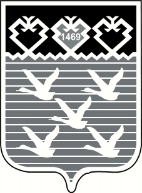 Чувашская РеспубликаАдминистрациягорода ЧебоксарыПОСТАНОВЛЕНИЕ№п/пЦелевой показатель (индикатор), наименование муниципальной программыЗначения показателей по годамЗначения показателей по годамЗначения показателей по годамЗначения показателей по годамЗначения показателей по годамЗначения показателей по годамЗначения показателей по годамЗначения показателей по годамЗначения показателей по годамЗначения показателей по годам№п/пЦелевой показатель (индикатор), наименование муниципальной программы2011 г..........Муниципальная программа города Чебоксары «Содействие занятости населения»Муниципальная программа города Чебоксары «Содействие занятости населения»Муниципальная программа города Чебоксары «Содействие занятости населения»Муниципальная программа города Чебоксары «Содействие занятости населения»Муниципальная программа города Чебоксары «Содействие занятости населения»Муниципальная программа города Чебоксары «Содействие занятости населения»Муниципальная программа города Чебоксары «Содействие занятости населения»Муниципальная программа города Чебоксары «Содействие занятости населения»Муниципальная программа города Чебоксары «Содействие занятости населения»Муниципальная программа города Чебоксары «Содействие занятости населения»Муниципальная программа города Чебоксары «Содействие занятости населения»Муниципальная программа города Чебоксары «Содействие занятости населения»1234567891011121.Количество пострадавших на производстве 
на 1 тыс. работающих, человек1,11,00,80,80,6х0,50,40,40,42.Количество больных впервые выявленными профессиональными заболеваниями в расчете на 10 тыс. работающих0,870,790,720,360,45х0,440,430,420,413.Количество дней временной нетрудоспособности в связи с несчастным случаем на производстве в расчете на 1 пострадавшего61,561,985,66777х757473724.Удельный вес работников, занятых во вредных и (или) опасных условиях труда, от общей численности работников, %.11,011,815,818,918,224,224,124,124,024,0Подпрограмма города Чебоксары «Улучшение условий и охраны труда в городе Чебоксары»Подпрограмма города Чебоксары «Улучшение условий и охраны труда в городе Чебоксары»Подпрограмма города Чебоксары «Улучшение условий и охраны труда в городе Чебоксары»Подпрограмма города Чебоксары «Улучшение условий и охраны труда в городе Чебоксары»Подпрограмма города Чебоксары «Улучшение условий и охраны труда в городе Чебоксары»Подпрограмма города Чебоксары «Улучшение условий и охраны труда в городе Чебоксары»Подпрограмма города Чебоксары «Улучшение условий и охраны труда в городе Чебоксары»Подпрограмма города Чебоксары «Улучшение условий и охраны труда в городе Чебоксары»Подпрограмма города Чебоксары «Улучшение условий и охраны труда в городе Чебоксары»Подпрограмма города Чебоксары «Улучшение условий и охраны труда в городе Чебоксары»Подпрограмма города Чебоксары «Улучшение условий и охраны труда в городе Чебоксары»Подпрограмма города Чебоксары «Улучшение условий и охраны труда в городе Чебоксары»5.Удельный вес рабочих мест, на которых проведена специальная оценка условий труда, в общем количестве рабочих мест; %ххх2,58,6х30,060,090,098,06.Численность работников, занятых во вредных и (или) опасных условиях труда, от общей численности работников, человек22 65725 14535 02141 06440 53250 13249 60049 10048 60048 1007.Доля обученных по охране труда в расчете на 100 работающих, %.1,931,991,862,222,202,222,252,302,352,40СтатусНаименование муниципальной программыгорода Чебоксары,основного мероприятия и мероприятия Источники финансированияОтветственный исполнитель, соисполнители, участники муниципальной программыКод бюджетнойклассификацииКод бюджетнойклассификацииКод бюджетнойклассификацииКод бюджетнойклассификацииОценка расходов по годам,тыс. рублейОценка расходов по годам,тыс. рублейОценка расходов по годам,тыс. рублейОценка расходов по годам,тыс. рублейОценка расходов по годам,тыс. рублейСтатусНаименование муниципальной программыгорода Чебоксары,основного мероприятия и мероприятия Источники финансированияОтветственный исполнитель, соисполнители, участники муниципальной программыЦСРГРБСРзПрВР20162017201820192020123456781112131415Муниципальная программа«Содействие занятости населения города Чебоксары»ВсегоУправление образования администрации города Чебоксары; Управление культуры и развития туризма администрации города Чебоксары; Управление архитектуры и градостроительства администрации города Чебоксары;Управление ЖКХ, энергетики, транспорта и связи администрации города Чебоксары; Отдел инвестиций, промышленности и внешнеэкономических связей администрации города Чебоксары; Ассоциация поставщиков и производителей средств индивидуальной защиты Чувашской Республики; Организации города ЧебоксарыЦ600000000840,67493,6527,7490,12 457,25Муниципальная программа«Содействие занятости населения города Чебоксары»Федеральный бюджетУправление образования администрации города Чебоксары; Управление культуры и развития туризма администрации города Чебоксары; Управление архитектуры и градостроительства администрации города Чебоксары;Управление ЖКХ, энергетики, транспорта и связи администрации города Чебоксары; Отдел инвестиций, промышленности и внешнеэкономических связей администрации города Чебоксары; Ассоциация поставщиков и производителей средств индивидуальной защиты Чувашской Республики; Организации города Чебоксары-----Муниципальная программа«Содействие занятости населения города Чебоксары»Республиканский бюджет Чувашской РеспубликиУправление образования администрации города Чебоксары; Управление культуры и развития туризма администрации города Чебоксары; Управление архитектуры и градостроительства администрации города Чебоксары;Управление ЖКХ, энергетики, транспорта и связи администрации города Чебоксары; Отдел инвестиций, промышленности и внешнеэкономических связей администрации города Чебоксары; Ассоциация поставщиков и производителей средств индивидуальной защиты Чувашской Республики; Организации города ЧебоксарыЦ600000000ххх298,5298,5298,5298,5345,0Муниципальная программа«Содействие занятости населения города Чебоксары»Муниципальный бюджет города Чебоксары Управление образования администрации города Чебоксары; Управление культуры и развития туризма администрации города Чебоксары; Управление архитектуры и градостроительства администрации города Чебоксары;Управление ЖКХ, энергетики, транспорта и связи администрации города Чебоксары; Отдел инвестиций, промышленности и внешнеэкономических связей администрации города Чебоксары; Ассоциация поставщиков и производителей средств индивидуальной защиты Чувашской Республики; Организации города ЧебоксарыЦ600000000ххх505,77150,0150,0150,02 084,25Муниципальная программа«Содействие занятости населения города Чебоксары»Внебюджетные источникиУправление образования администрации города Чебоксары; Управление культуры и развития туризма администрации города Чебоксары; Управление архитектуры и градостроительства администрации города Чебоксары;Управление ЖКХ, энергетики, транспорта и связи администрации города Чебоксары; Отдел инвестиций, промышленности и внешнеэкономических связей администрации города Чебоксары; Ассоциация поставщиков и производителей средств индивидуальной защиты Чувашской Республики; Организации города Чебоксары36,445,179,241,628,0Основное мероприятие 1.Совершенствование нормативных правовых актов в области условий и охраны трудаВсегоОтдел инвестиций, промышленности и внешнеэкономических связей 
администрации города Чебоксары-----Основное мероприятие 1.Совершенствование нормативных правовых актов в области условий и охраны трудаФедеральный БюджетОтдел инвестиций, промышленности и внешнеэкономических связей 
администрации города Чебоксары-----Основное мероприятие 1.Совершенствование нормативных правовых актов в области условий и охраны трудаРеспубликанский бюджет Чувашской Республики Отдел инвестиций, промышленности и внешнеэкономических связей 
администрации города Чебоксары-----Основное мероприятие 1.Совершенствование нормативных правовых актов в области условий и охраны трудаМуниципальный бюджет города ЧебоксарыОтдел инвестиций, промышленности и внешнеэкономических связей 
администрации города Чебоксары-----Основное мероприятие 1.Совершенствование нормативных правовых актов в области условий и охраны трудаВнебюджетные источникиОтдел инвестиций, промышленности и внешнеэкономических связей 
администрации города Чебоксары-----Мероприятие 1.1.Подготовка и утверждение ежегодного муниципального доклада о состоянии условий и охраны труда в г. ЧебоксарыВсегоОтдел инвестиций, промышленности и внешнеэкономических связей администрации города Чебоксары-----Мероприятие 1.1.Подготовка и утверждение ежегодного муниципального доклада о состоянии условий и охраны труда в г. ЧебоксарыФедеральный БюджетОтдел инвестиций, промышленности и внешнеэкономических связей администрации города Чебоксары-----Мероприятие 1.1.Подготовка и утверждение ежегодного муниципального доклада о состоянии условий и охраны труда в г. ЧебоксарыРеспубликанский бюджет Чувашской Республики Отдел инвестиций, промышленности и внешнеэкономических связей администрации города Чебоксары-----Мероприятие 1.1.Подготовка и утверждение ежегодного муниципального доклада о состоянии условий и охраны труда в г. ЧебоксарыМуниципальный бюджет города ЧебоксарыОтдел инвестиций, промышленности и внешнеэкономических связей администрации города Чебоксары-----Мероприятие 1.1.Подготовка и утверждение ежегодного муниципального доклада о состоянии условий и охраны труда в г. ЧебоксарыВнебюджетные источникиОтдел инвестиций, промышленности и внешнеэкономических связей администрации города Чебоксары-----Мероприятие 1.2.Подготовка предложений по совершенствованию нормативно-правовых актов в г. Чебоксары в области охраны труда ВсегоОтдел инвестиций, промышленности и внешнеэкономических связей администрации города Чебоксары-----Мероприятие 1.2.Подготовка предложений по совершенствованию нормативно-правовых актов в г. Чебоксары в области охраны труда Федеральный БюджетОтдел инвестиций, промышленности и внешнеэкономических связей администрации города Чебоксары-----Мероприятие 1.2.Подготовка предложений по совершенствованию нормативно-правовых актов в г. Чебоксары в области охраны труда Республиканский бюджет Чувашской Республики Отдел инвестиций, промышленности и внешнеэкономических связей администрации города Чебоксары-----Мероприятие 1.2.Подготовка предложений по совершенствованию нормативно-правовых актов в г. Чебоксары в области охраны труда Муниципальный бюджет города ЧебоксарыОтдел инвестиций, промышленности и внешнеэкономических связей администрации города Чебоксары-----Мероприятие 1.2.Подготовка предложений по совершенствованию нормативно-правовых актов в г. Чебоксары в области охраны труда Внебюджетные источникиОтдел инвестиций, промышленности и внешнеэкономических связей администрации города Чебоксары-----Основное мероприятие 2.Информационное обеспечение охраны трудаВсегоУправление по связям со СМИ и молодежной политики администрации города Чебоксары; Отдел инвестиций, промышленности и внешнеэкономических связей администрации города Чебоксары-----Основное мероприятие 2.Информационное обеспечение охраны трудаФедеральный БюджетУправление по связям со СМИ и молодежной политики администрации города Чебоксары; Отдел инвестиций, промышленности и внешнеэкономических связей администрации города Чебоксары-----Основное мероприятие 2.Информационное обеспечение охраны трудаРеспубликанский бюджет Чувашской Республики Управление по связям со СМИ и молодежной политики администрации города Чебоксары; Отдел инвестиций, промышленности и внешнеэкономических связей администрации города Чебоксары-----Основное мероприятие 2.Информационное обеспечение охраны трудаМуниципальный бюджет города ЧебоксарыУправление по связям со СМИ и молодежной политики администрации города Чебоксары; Отдел инвестиций, промышленности и внешнеэкономических связей администрации города Чебоксары-----Основное мероприятие 2.Информационное обеспечение охраны трудаВнебюджетные источникиУправление по связям со СМИ и молодежной политики администрации города Чебоксары; Отдел инвестиций, промышленности и внешнеэкономических связей администрации города Чебоксары-----Мероприятие 2.1.Консультирование по вопросам охраны и условий трудаВсегоОтдел инвестиций, промышленности и внешнеэкономических связей администрации города Чебоксары-----Мероприятие 2.1.Консультирование по вопросам охраны и условий трудаФедеральный БюджетОтдел инвестиций, промышленности и внешнеэкономических связей администрации города Чебоксары-----Мероприятие 2.1.Консультирование по вопросам охраны и условий трудаРеспубликанский бюджет Чувашской Республики Отдел инвестиций, промышленности и внешнеэкономических связей администрации города Чебоксары-----Мероприятие 2.1.Консультирование по вопросам охраны и условий трудаМуниципальный бюджет города ЧебоксарыОтдел инвестиций, промышленности и внешнеэкономических связей администрации города Чебоксары-----Мероприятие 2.1.Консультирование по вопросам охраны и условий трудаВнебюджетные источникиОтдел инвестиций, промышленности и внешнеэкономических связей администрации города Чебоксары-----Мероприятие 2.2.Пропаганда охраны труда в средствах массовой информацииВсегоУправление по связям со СМИ и молодежной политики администрации города Чебоксары; Отдел инвестиций, промышленности и внешнеэкономических связей администрации города Чебоксары-----Мероприятие 2.2.Пропаганда охраны труда в средствах массовой информацииФедеральный БюджетУправление по связям со СМИ и молодежной политики администрации города Чебоксары; Отдел инвестиций, промышленности и внешнеэкономических связей администрации города Чебоксары-----Мероприятие 2.2.Пропаганда охраны труда в средствах массовой информацииРеспубликанский бюджет Чувашской Республики Управление по связям со СМИ и молодежной политики администрации города Чебоксары; Отдел инвестиций, промышленности и внешнеэкономических связей администрации города Чебоксары-----Мероприятие 2.2.Пропаганда охраны труда в средствах массовой информацииМуниципальный бюджет города ЧебоксарыУправление по связям со СМИ и молодежной политики администрации города Чебоксары; Отдел инвестиций, промышленности и внешнеэкономических связей администрации города Чебоксары-----Мероприятие 2.2.Пропаганда охраны труда в средствах массовой информацииВнебюджетные источникиУправление по связям со СМИ и молодежной политики администрации города Чебоксары; Отдел инвестиций, промышленности и внешнеэкономических связей администрации города Чебоксары-----Подпрограмма 1«Улучшение условий и охрана труда в городе Чебоксары»ВсегоУправление образования администрации города Чебоксары; Управление культуры и развития туризма администрации города Чебоксары; Управление архитектуры и градостроительства администрации города Чебоксары;Управление ЖКХ, энергетики, транспорта и связи администрации города Чебоксары; Отдел инвестиций, промышленности и внешнеэкономических связей администрации города Чебоксары; Ассоциация поставщиков и производителей средств индивидуальной защиты Чувашской Республики; Организации города ЧебоксарыЦ600000000840,67493,6527,7490,12 457,25Подпрограмма 1«Улучшение условий и охрана труда в городе Чебоксары»Федеральный бюджетУправление образования администрации города Чебоксары; Управление культуры и развития туризма администрации города Чебоксары; Управление архитектуры и градостроительства администрации города Чебоксары;Управление ЖКХ, энергетики, транспорта и связи администрации города Чебоксары; Отдел инвестиций, промышленности и внешнеэкономических связей администрации города Чебоксары; Ассоциация поставщиков и производителей средств индивидуальной защиты Чувашской Республики; Организации города Чебоксары-----Подпрограмма 1«Улучшение условий и охрана труда в городе Чебоксары»Республиканский бюджет Чувашской РеспубликиУправление образования администрации города Чебоксары; Управление культуры и развития туризма администрации города Чебоксары; Управление архитектуры и градостроительства администрации города Чебоксары;Управление ЖКХ, энергетики, транспорта и связи администрации города Чебоксары; Отдел инвестиций, промышленности и внешнеэкономических связей администрации города Чебоксары; Ассоциация поставщиков и производителей средств индивидуальной защиты Чувашской Республики; Организации города ЧебоксарыЦ600000000ххх298,5298,5298,5298,5345,0Подпрограмма 1«Улучшение условий и охрана труда в городе Чебоксары»Муниципальный бюджет города Чебоксары Управление образования администрации города Чебоксары; Управление культуры и развития туризма администрации города Чебоксары; Управление архитектуры и градостроительства администрации города Чебоксары;Управление ЖКХ, энергетики, транспорта и связи администрации города Чебоксары; Отдел инвестиций, промышленности и внешнеэкономических связей администрации города Чебоксары; Ассоциация поставщиков и производителей средств индивидуальной защиты Чувашской Республики; Организации города ЧебоксарыЦ600000000ххх505,77150,0150,0150,02 084,25Подпрограмма 1«Улучшение условий и охрана труда в городе Чебоксары»Внебюджетные источникиУправление образования администрации города Чебоксары; Управление культуры и развития туризма администрации города Чебоксары; Управление архитектуры и градостроительства администрации города Чебоксары;Управление ЖКХ, энергетики, транспорта и связи администрации города Чебоксары; Отдел инвестиций, промышленности и внешнеэкономических связей администрации города Чебоксары; Ассоциация поставщиков и производителей средств индивидуальной защиты Чувашской Республики; Организации города Чебоксары36,445,179,241,628,0№п/пЦелевой показатель (индикатор), наименование ПодпрограммыЗначения показателей по годамЗначения показателей по годамЗначения показателей по годамЗначения показателей по годамЗначения показателей по годамЗначения показателей по годамЗначения показателей по годамЗначения показателей по годамЗначения показателей по годамЗначения показателей по годам№п/пЦелевой показатель (индикатор), наименование Подпрограммы2011 г..........1234567891011121.Удельный вес рабочих мест, на которых проведена специальная оценка условий труда, в общем количестве рабочих мест; %ххх2,58,615,030,060,090,098,02.Численность работников, занятых во вредных и (или) опасных условиях труда, от общей численности работников, человек22 65725 14535 02141 06440 53240 38040 30039 90039 60039 3003.Доля обученных по охране труда в расчете на 100 работающих, %.1,931,991,862,222,202,22,252,302,352,40СтатусНаименование Подпрограммыгорода Чебоксары,основного мероприятия и мероприятия Источники финансированияОтветственный исполнитель, соисполнители, участники ПодпрограммыКод бюджетнойклассификацииКод бюджетнойклассификацииКод бюджетнойклассификацииКод бюджетнойклассификацииОценка расходов по годам,тыс. рублейОценка расходов по годам,тыс. рублейОценка расходов по годам,тыс. рублейОценка расходов по годам,тыс. рублейОценка расходов по годам,тыс. рублейСтатусНаименование Подпрограммыгорода Чебоксары,основного мероприятия и мероприятия Источники финансированияОтветственный исполнитель, соисполнители, участники ПодпрограммыЦСРГРБСРзПрВР20162017201820192020123456781112131415Подпрограмма«Улучшение условий и охрана труда в городе Чебоксары»ВсегоУправление образования администрации города Чебоксары; Управление культуры и развития туризма администрации города Чебоксары; Управление архитектуры и градостроительства администрации города Чебоксары;Управление ЖКХ, энергетики, транспорта и связи администрации города Чебоксары; Отдел инвестиций, промышленности и внешнеэкономических связей администрации города Чебоксары; Ассоциация поставщиков и производителей средств индивидуальной защиты Чувашской Республики; Организации города ЧебоксарыЦ600000000840,67493,6527,7490,12 457,25Подпрограмма«Улучшение условий и охрана труда в городе Чебоксары»Федеральный бюджетУправление образования администрации города Чебоксары; Управление культуры и развития туризма администрации города Чебоксары; Управление архитектуры и градостроительства администрации города Чебоксары;Управление ЖКХ, энергетики, транспорта и связи администрации города Чебоксары; Отдел инвестиций, промышленности и внешнеэкономических связей администрации города Чебоксары; Ассоциация поставщиков и производителей средств индивидуальной защиты Чувашской Республики; Организации города Чебоксары-----Подпрограмма«Улучшение условий и охрана труда в городе Чебоксары»Республиканский бюджет Чувашской РеспубликиУправление образования администрации города Чебоксары; Управление культуры и развития туризма администрации города Чебоксары; Управление архитектуры и градостроительства администрации города Чебоксары;Управление ЖКХ, энергетики, транспорта и связи администрации города Чебоксары; Отдел инвестиций, промышленности и внешнеэкономических связей администрации города Чебоксары; Ассоциация поставщиков и производителей средств индивидуальной защиты Чувашской Республики; Организации города ЧебоксарыЦ600000000ххх298,5298,5298,5298,5345,0Подпрограмма«Улучшение условий и охрана труда в городе Чебоксары»Муниципальный бюджет города Чебоксары Управление образования администрации города Чебоксары; Управление культуры и развития туризма администрации города Чебоксары; Управление архитектуры и градостроительства администрации города Чебоксары;Управление ЖКХ, энергетики, транспорта и связи администрации города Чебоксары; Отдел инвестиций, промышленности и внешнеэкономических связей администрации города Чебоксары; Ассоциация поставщиков и производителей средств индивидуальной защиты Чувашской Республики; Организации города ЧебоксарыЦ600000000ххх505,77150,0150,0150,02 084,25Подпрограмма«Улучшение условий и охрана труда в городе Чебоксары»Внебюджетные источникиУправление образования администрации города Чебоксары; Управление культуры и развития туризма администрации города Чебоксары; Управление архитектуры и градостроительства администрации города Чебоксары;Управление ЖКХ, энергетики, транспорта и связи администрации города Чебоксары; Отдел инвестиций, промышленности и внешнеэкономических связей администрации города Чебоксары; Ассоциация поставщиков и производителей средств индивидуальной защиты Чувашской Республики; Организации города Чебоксары36,445,179,241,628,0Основное мероприятие 1Организационно-техническое обеспечение охраны труда в 
г. ЧебоксарыВсегоУправление образования администрации города Чебоксары; Управление культуры и развития туризма администрации города Чебоксары; Управление архитектуры и градостроительства администрации города Чебоксары;Управление ЖКХ, энергетики, транспорта и связи администрации города Чебоксары; Отдел инвестиций, промышленности и внешнеэкономических связей администрации города Чебоксары; Ассоциация поставщиков и производителей средств индивидуальной защиты Чувашской Республики; Организации города Чебоксарыхххх804,27448,5448,5448,52 245,0Основное мероприятие 1Организационно-техническое обеспечение охраны труда в 
г. ЧебоксарыФедеральный бюджетУправление образования администрации города Чебоксары; Управление культуры и развития туризма администрации города Чебоксары; Управление архитектуры и градостроительства администрации города Чебоксары;Управление ЖКХ, энергетики, транспорта и связи администрации города Чебоксары; Отдел инвестиций, промышленности и внешнеэкономических связей администрации города Чебоксары; Ассоциация поставщиков и производителей средств индивидуальной защиты Чувашской Республики; Организации города Чебоксары-----Основное мероприятие 1Организационно-техническое обеспечение охраны труда в 
г. ЧебоксарыРеспубликанский бюджет Чувашской Республики Управление образования администрации города Чебоксары; Управление культуры и развития туризма администрации города Чебоксары; Управление архитектуры и градостроительства администрации города Чебоксары;Управление ЖКХ, энергетики, транспорта и связи администрации города Чебоксары; Отдел инвестиций, промышленности и внешнеэкономических связей администрации города Чебоксары; Ассоциация поставщиков и производителей средств индивидуальной защиты Чувашской Республики; Организации города ЧебоксарыЦ630112440ххх298,5298,5298,5298,5345,0Основное мероприятие 1Организационно-техническое обеспечение охраны труда в 
г. ЧебоксарыМуниципальный бюджет города ЧебоксарыУправление образования администрации города Чебоксары; Управление культуры и развития туризма администрации города Чебоксары; Управление архитектуры и градостроительства администрации города Чебоксары;Управление ЖКХ, энергетики, транспорта и связи администрации города Чебоксары; Отдел инвестиций, промышленности и внешнеэкономических связей администрации города Чебоксары; Ассоциация поставщиков и производителей средств индивидуальной защиты Чувашской Республики; Организации города ЧебоксарыЦ630172440ххх505,77150,0150,0150,01 900,0Основное мероприятие 1Организационно-техническое обеспечение охраны труда в 
г. ЧебоксарыВнебюджетные источникиУправление образования администрации города Чебоксары; Управление культуры и развития туризма администрации города Чебоксары; Управление архитектуры и градостроительства администрации города Чебоксары;Управление ЖКХ, энергетики, транспорта и связи администрации города Чебоксары; Отдел инвестиций, промышленности и внешнеэкономических связей администрации города Чебоксары; Ассоциация поставщиков и производителей средств индивидуальной защиты Чувашской Республики; Организации города Чебоксары-----Мероприятие 1.1. Проведение мониторинга условий и охраны трудаВсегоОтдел инвестиций, промышленности и внешнеэкономических связей администрации города Чебоксары-----Мероприятие 1.1. Проведение мониторинга условий и охраны трудаФедеральный бюджетОтдел инвестиций, промышленности и внешнеэкономических связей администрации города Чебоксары-----Мероприятие 1.1. Проведение мониторинга условий и охраны трудаРеспубликанский бюджет Чувашской Республики Отдел инвестиций, промышленности и внешнеэкономических связей администрации города Чебоксары-----Мероприятие 1.1. Проведение мониторинга условий и охраны трудаМуниципальный бюджет города ЧебоксарыОтдел инвестиций, промышленности и внешнеэкономических связей администрации города Чебоксары-----Мероприятие 1.1. Проведение мониторинга условий и охраны трудаВнебюджетные источникиОтдел инвестиций, промышленности и внешнеэкономических связей администрации города Чебоксары-----Мероприятие 1.2. Организация выставок спецодежды, спецобуви и других средств индивидуальной защитыВсегоОтдел инвестиций, промышленности и внешнеэкономических связей администрации города Чебоксары; Ассоциация поставщиков и производителей средств индивидуальной защиты Чувашской Республики-----Мероприятие 1.2. Организация выставок спецодежды, спецобуви и других средств индивидуальной защитыФедеральный бюджетОтдел инвестиций, промышленности и внешнеэкономических связей администрации города Чебоксары; Ассоциация поставщиков и производителей средств индивидуальной защиты Чувашской Республики-----Мероприятие 1.2. Организация выставок спецодежды, спецобуви и других средств индивидуальной защитыРеспубликанский бюджет Чувашской Республики Отдел инвестиций, промышленности и внешнеэкономических связей администрации города Чебоксары; Ассоциация поставщиков и производителей средств индивидуальной защиты Чувашской Республики-----Мероприятие 1.2. Организация выставок спецодежды, спецобуви и других средств индивидуальной защитыМуниципальный бюджет города ЧебоксарыОтдел инвестиций, промышленности и внешнеэкономических связей администрации города Чебоксары; Ассоциация поставщиков и производителей средств индивидуальной защиты Чувашской Республики-----Мероприятие 1.2. Организация выставок спецодежды, спецобуви и других средств индивидуальной защитыВнебюджетные источникиОтдел инвестиций, промышленности и внешнеэкономических связей администрации города Чебоксары; Ассоциация поставщиков и производителей средств индивидуальной защиты Чувашской Республики-----Мероприятие 1.3. Проведение муниципального смотра-конкурса по охране труда среди организаций г. ЧебоксарыВсегоОтдел инвестиций, промышленности и внешнеэкономических связей администрации города Чебоксары-----Мероприятие 1.3. Проведение муниципального смотра-конкурса по охране труда среди организаций г. ЧебоксарыФедеральный бюджетОтдел инвестиций, промышленности и внешнеэкономических связей администрации города Чебоксары-----Мероприятие 1.3. Проведение муниципального смотра-конкурса по охране труда среди организаций г. ЧебоксарыРеспубликанский бюджет Чувашской Республики Отдел инвестиций, промышленности и внешнеэкономических связей администрации города Чебоксары-----Мероприятие 1.3. Проведение муниципального смотра-конкурса по охране труда среди организаций г. ЧебоксарыМуниципальный бюджет города ЧебоксарыОтдел инвестиций, промышленности и внешнеэкономических связей администрации города Чебоксары-----Мероприятие 1.3. Проведение муниципального смотра-конкурса по охране труда среди организаций г. ЧебоксарыВнебюджетные источникиОтдел инвестиций, промышленности и внешнеэкономических связей администрации города Чебоксары-----Мероприятие 1.4.Участие в смотре-конкурсе по охране труда среди муниципальных районов и городских округов Чувашской РеспубликиВсегоОтдел инвестиций, промышленности и внешнеэкономических связей администрации города Чебоксары-----Мероприятие 1.4.Участие в смотре-конкурсе по охране труда среди муниципальных районов и городских округов Чувашской РеспубликиФедеральный бюджетОтдел инвестиций, промышленности и внешнеэкономических связей администрации города Чебоксары-----Мероприятие 1.4.Участие в смотре-конкурсе по охране труда среди муниципальных районов и городских округов Чувашской РеспубликиРеспубликанский бюджет Чувашской РеспубликиОтдел инвестиций, промышленности и внешнеэкономических связей администрации города Чебоксары-----Мероприятие 1.4.Участие в смотре-конкурсе по охране труда среди муниципальных районов и городских округов Чувашской РеспубликиМуниципальный бюджет города ЧебоксарыОтдел инвестиций, промышленности и внешнеэкономических связей администрации города Чебоксары-----Мероприятие 1.4.Участие в смотре-конкурсе по охране труда среди муниципальных районов и городских округов Чувашской РеспубликиВнебюджетные источникиОтдел инвестиций, промышленности и внешнеэкономических связей администрации города Чебоксары-----Мероприятие 1.5.Проведение муниципального конкурса профессионального мастерства «Лучший специалист по охране труда города Чебоксары»ВсегоОтдел инвестиций, промышленности и внешнеэкономических связей администрации города Чебоксары-----Мероприятие 1.5.Проведение муниципального конкурса профессионального мастерства «Лучший специалист по охране труда города Чебоксары»Федеральный бюджетОтдел инвестиций, промышленности и внешнеэкономических связей администрации города Чебоксары-----Мероприятие 1.5.Проведение муниципального конкурса профессионального мастерства «Лучший специалист по охране труда города Чебоксары»Республиканский бюджет Чувашской Республики Отдел инвестиций, промышленности и внешнеэкономических связей администрации города Чебоксары-----Мероприятие 1.5.Проведение муниципального конкурса профессионального мастерства «Лучший специалист по охране труда города Чебоксары»Муниципальный бюджет города ЧебоксарыОтдел инвестиций, промышленности и внешнеэкономических связей администрации города Чебоксары-----Мероприятие 1.5.Проведение муниципального конкурса профессионального мастерства «Лучший специалист по охране труда города Чебоксары»Внебюджетные источникиОтдел инвестиций, промышленности и внешнеэкономических связей администрации города Чебоксары-----Мероприятие 1.6.Проведение семинаров-совещаний по охране труда для руководителей и специалистов по охране труда организаций г. ЧебоксарыВсегоОтдел инвестиций, промышленности и внешнеэкономических связей администрации города Чебоксары-----Мероприятие 1.6.Проведение семинаров-совещаний по охране труда для руководителей и специалистов по охране труда организаций г. ЧебоксарыФедеральный бюджетОтдел инвестиций, промышленности и внешнеэкономических связей администрации города Чебоксары-----Мероприятие 1.6.Проведение семинаров-совещаний по охране труда для руководителей и специалистов по охране труда организаций г. ЧебоксарыРеспубликанский бюджет Чувашской Республики Отдел инвестиций, промышленности и внешнеэкономических связей администрации города Чебоксары-----Мероприятие 1.6.Проведение семинаров-совещаний по охране труда для руководителей и специалистов по охране труда организаций г. ЧебоксарыМуниципальный бюджет города ЧебоксарыОтдел инвестиций, промышленности и внешнеэкономических связей администрации города Чебоксары-----Мероприятие 1.6.Проведение семинаров-совещаний по охране труда для руководителей и специалистов по охране труда организаций г. ЧебоксарыВнебюджетные источникиОтдел инвестиций, промышленности и внешнеэкономических связей администрации города Чебоксары-----Мероприятие 1.7.Организация и проведение в организациях Дней охраны трудаВсегоОрганизации города Чебоксары-----Мероприятие 1.7.Организация и проведение в организациях Дней охраны трудаФедеральный бюджетОрганизации города Чебоксары-----Мероприятие 1.7.Организация и проведение в организациях Дней охраны трудаРеспубликанский бюджет Чувашской Республики Организации города Чебоксары-----Мероприятие 1.7.Организация и проведение в организациях Дней охраны трудаМуниципальный бюджет города ЧебоксарыОрганизации города Чебоксары-----Мероприятие 1.7.Организация и проведение в организациях Дней охраны трудаВнебюджетные источникиОрганизации города Чебоксары-----Мероприятие 1.8.Организация и проведение Дня безопасности в 
г. Чебоксары, посвященного Всемирному дню охраны труда 
(28 апреля)ВсегоУправление культуры и развития туризма администрации города ЧебоксарыЦ630172440ххх-50,050,050,0100,0Мероприятие 1.8.Организация и проведение Дня безопасности в 
г. Чебоксары, посвященного Всемирному дню охраны труда 
(28 апреля)Федеральный бюджетУправление культуры и развития туризма администрации города Чебоксары-----Мероприятие 1.8.Организация и проведение Дня безопасности в 
г. Чебоксары, посвященного Всемирному дню охраны труда 
(28 апреля)Республиканский бюджет Чувашской Республики Управление культуры и развития туризма администрации города Чебоксары-----Мероприятие 1.8.Организация и проведение Дня безопасности в 
г. Чебоксары, посвященного Всемирному дню охраны труда 
(28 апреля)Муниципальный бюджет города ЧебоксарыУправление культуры и развития туризма администрации города ЧебоксарыЦ6301724409571006200-50,050,050,0100,0Мероприятие 1.8.Организация и проведение Дня безопасности в 
г. Чебоксары, посвященного Всемирному дню охраны труда 
(28 апреля)Внебюджетные источникиУправление культуры и развития туризма администрации города Чебоксары----Мероприятие 1.9.Организация и проведение месячника по охране трудаВсегоОтдел инвестиций, промышленности и внешнеэкономических связей администрации города Чебоксары; Организации города Чебоксары-----Мероприятие 1.9.Организация и проведение месячника по охране трудаФедеральный бюджетОтдел инвестиций, промышленности и внешнеэкономических связей администрации города Чебоксары; Организации города Чебоксары-----Мероприятие 1.9.Организация и проведение месячника по охране трудаРеспубликанский бюджет Чувашской Республики Отдел инвестиций, промышленности и внешнеэкономических связей администрации города Чебоксары; Организации города Чебоксары-----Мероприятие 1.9.Организация и проведение месячника по охране трудаМуниципальный бюджет города ЧебоксарыОтдел инвестиций, промышленности и внешнеэкономических связей администрации города Чебоксары; Организации города Чебоксары-----Мероприятие 1.9.Организация и проведение месячника по охране трудаВнебюджетные источникиОтдел инвестиций, промышленности и внешнеэкономических связей администрации города Чебоксары; Организации города Чебоксары-----Мероприятие 1.10. Создание аллеи охраны труда ВсегоУправление архитектуры и градостроительства администрации города Чебоксары; Управление ЖКХ, энергетики, транспорта и связи администрации города Чебоксары100,0----Мероприятие 1.10. Создание аллеи охраны труда Федеральный бюджетУправление архитектуры и градостроительства администрации города Чебоксары; Управление ЖКХ, энергетики, транспорта и связи администрации города Чебоксары-----Мероприятие 1.10. Создание аллеи охраны труда Республиканский бюджет Чувашской Республики Управление архитектуры и градостроительства администрации города Чебоксары; Управление ЖКХ, энергетики, транспорта и связи администрации города Чебоксары-----Мероприятие 1.10. Создание аллеи охраны труда Муниципальный бюджет города ЧебоксарыУправление архитектуры и градостроительства администрации города Чебоксары; Управление ЖКХ, энергетики, транспорта и связи администрации города Чебоксары100,0----Мероприятие 1.10. Создание аллеи охраны труда Внебюджетные источникиУправление архитектуры и градостроительства администрации города Чебоксары; Управление ЖКХ, энергетики, транспорта и связи администрации города Чебоксары-----Мероприятие 1.11. Проведение специальной оценки условий труда в организацияхВсегоУправление образования администрации города Чебоксары; Управление культуры и развития туризма администрации города ЧебоксарыЦ630172440ххх405,77100,0100,0100,01 800,0Мероприятие 1.11. Проведение специальной оценки условий труда в организацияхФедеральный бюджетУправление образования администрации города Чебоксары; Управление культуры и развития туризма администрации города Чебоксары-----Мероприятие 1.11. Проведение специальной оценки условий труда в организацияхРеспубликанский бюджет Чувашской Республики Управление образования администрации города Чебоксары; Управление культуры и развития туризма администрации города Чебоксары-----Мероприятие 1.11. Проведение специальной оценки условий труда в организацияхМуниципальный бюджет города ЧебоксарыУправление образования администрации города Чебоксары; Управление культуры и развития туризма администрации города ЧебоксарыЦ6301724409749571006200405,77100,0100,0100,01 800,0Мероприятие 1.11. Проведение специальной оценки условий труда в организацияхВнебюджетные источникиУправление образования администрации города Чебоксары; Управление культуры и развития туризма администрации города Чебоксары-----Мероприятие 1.12. Развитие специальной оценки условий труда, оказание консультационной помощи работодателямВсегоОтдел инвестиций, промышленности и внешнеэкономических связей администрации города Чебоксары-----Мероприятие 1.12. Развитие специальной оценки условий труда, оказание консультационной помощи работодателямФедеральный бюджетОтдел инвестиций, промышленности и внешнеэкономических связей администрации города Чебоксары-----Мероприятие 1.12. Развитие специальной оценки условий труда, оказание консультационной помощи работодателямРеспубликанский бюджет Чувашской Республики Отдел инвестиций, промышленности и внешнеэкономических связей администрации города Чебоксары-----Мероприятие 1.12. Развитие специальной оценки условий труда, оказание консультационной помощи работодателямМуниципальный бюджет города ЧебоксарыОтдел инвестиций, промышленности и внешнеэкономических связей администрации города Чебоксары-----Мероприятие 1.12. Развитие специальной оценки условий труда, оказание консультационной помощи работодателямВнебюджетные источникиОтдел инвестиций, промышленности и внешнеэкономических связей администрации города Чебоксары-----Мероприятие 1.13. Осуществление государственных полномочий Чувашской Республики в сфере трудовых отношенийВсегоОтдел инвестиций, промышленности и внешнеэкономических связей администрации города ЧебоксарыЦ630112440ххх298,5298,5298,5298,5345,0Мероприятие 1.13. Осуществление государственных полномочий Чувашской Республики в сфере трудовых отношенийФедеральный бюджетОтдел инвестиций, промышленности и внешнеэкономических связей администрации города Чебоксары-----Мероприятие 1.13. Осуществление государственных полномочий Чувашской Республики в сфере трудовых отношенийРеспубликанский бюджет Чувашской Республики Отдел инвестиций, промышленности и внешнеэкономических связей администрации города ЧебоксарыЦ6301124409031006х298,5298,5298,5298,5345,0Мероприятие 1.13. Осуществление государственных полномочий Чувашской Республики в сфере трудовых отношенийМуниципальный бюджет города ЧебоксарыОтдел инвестиций, промышленности и внешнеэкономических связей администрации города Чебоксары-----Мероприятие 1.13. Осуществление государственных полномочий Чувашской Республики в сфере трудовых отношенийВнебюджетные источникиОтдел инвестиций, промышленности и внешнеэкономических связей администрации города Чебоксары-----Основное мероприятие 2.Учебное и научное обеспечение охраны трудаВсегоУправление образования администрации города Чебоксары; Управление культуры и развития туризма администрации города Чебоксары; Отдел инвестиций, промышленности и внешнеэкономических связей администрации города Чебоксарыхххх36,445,179,241,6212,25Основное мероприятие 2.Учебное и научное обеспечение охраны трудаФедеральный бюджетУправление образования администрации города Чебоксары; Управление культуры и развития туризма администрации города Чебоксары; Отдел инвестиций, промышленности и внешнеэкономических связей администрации города Чебоксары-----Основное мероприятие 2.Учебное и научное обеспечение охраны трудаРеспубликанский бюджет Чувашской Республики Управление образования администрации города Чебоксары; Управление культуры и развития туризма администрации города Чебоксары; Отдел инвестиций, промышленности и внешнеэкономических связей администрации города Чебоксары-----Основное мероприятие 2.Учебное и научное обеспечение охраны трудаМуниципальный бюджет города ЧебоксарыУправление образования администрации города Чебоксары; Управление культуры и развития туризма администрации города Чебоксары; Отдел инвестиций, промышленности и внешнеэкономических связей администрации города ЧебоксарыЦ6301724409741006200----184,250Основное мероприятие 2.Учебное и научное обеспечение охраны трудаВнебюджетные источникиУправление образования администрации города Чебоксары; Управление культуры и развития туризма администрации города Чебоксары; Отдел инвестиций, промышленности и внешнеэкономических связей администрации города Чебоксары36,445,179,241,628,0Мероприятие 2.1.Организация и проведение обучения по охране труда руководителей, специалистов ВсегоУправление образования администрации города Чебоксары; Управление культуры и развития туризма администрации города Чебоксары36,445,179,241,6212,25Мероприятие 2.1.Организация и проведение обучения по охране труда руководителей, специалистов Федеральный бюджетУправление образования администрации города Чебоксары; Управление культуры и развития туризма администрации города Чебоксары-----Мероприятие 2.1.Организация и проведение обучения по охране труда руководителей, специалистов Республиканский бюджет Чувашской Республики Управление образования администрации города Чебоксары; Управление культуры и развития туризма администрации города Чебоксары-----Мероприятие 2.1.Организация и проведение обучения по охране труда руководителей, специалистов Муниципальный бюджет города ЧебоксарыУправление образования администрации города Чебоксары; Управление культуры и развития туризма администрации города ЧебоксарыЦ6301724409741006200----184,25Мероприятие 2.1.Организация и проведение обучения по охране труда руководителей, специалистов Внебюджетные источникиУправление образования администрации города Чебоксары; Управление культуры и развития туризма администрации города Чебоксары36,445,179,241,628,0Мероприятие 2.2.Оказание практической и методической помощи организациям в области улучшения условий и охраны трудаВсегоОтдел инвестиций, промышленности и внешнеэкономических связей администрации города Чебоксары-----Мероприятие 2.2.Оказание практической и методической помощи организациям в области улучшения условий и охраны трудаФедеральный бюджетОтдел инвестиций, промышленности и внешнеэкономических связей администрации города Чебоксары-----Мероприятие 2.2.Оказание практической и методической помощи организациям в области улучшения условий и охраны трудаРеспубликанский бюджет Чувашской Республики Отдел инвестиций, промышленности и внешнеэкономических связей администрации города Чебоксары-----Мероприятие 2.2.Оказание практической и методической помощи организациям в области улучшения условий и охраны трудаМуниципальный бюджет города ЧебоксарыОтдел инвестиций, промышленности и внешнеэкономических связей администрации города Чебоксары-----Мероприятие 2.2.Оказание практической и методической помощи организациям в области улучшения условий и охраны трудаВнебюджетные источникиОтдел инвестиций, промышленности и внешнеэкономических связей администрации города Чебоксары-----Мероприятие 2.3.Приобретение необходимой нормативной и правовой документации по охране труда ВсегоУправление образования администрации города Чебоксары; Управление культуры и развития туризма администрации города Чебоксары-----Мероприятие 2.3.Приобретение необходимой нормативной и правовой документации по охране труда Федеральный бюджетУправление образования администрации города Чебоксары; Управление культуры и развития туризма администрации города Чебоксары-----Мероприятие 2.3.Приобретение необходимой нормативной и правовой документации по охране труда Республиканский бюджет Чувашской Республики Управление образования администрации города Чебоксары; Управление культуры и развития туризма администрации города Чебоксары-----Мероприятие 2.3.Приобретение необходимой нормативной и правовой документации по охране труда Муниципальный бюджет города ЧебоксарыУправление образования администрации города Чебоксары; Управление культуры и развития туризма администрации города Чебоксары-----Мероприятие 2.3.Приобретение необходимой нормативной и правовой документации по охране труда Внебюджетные источникиУправление образования администрации города Чебоксары; Управление культуры и развития туризма администрации города Чебоксары-----